В соответствии с Федеральным законом от 06.10.2003 № 131-ФЗ «Об общих принципах организации местного самоуправления в Российской Федерации» и постановлением Администрации городского поселения Углич от 19.01.2012 №8 «О создании межведомственной комиссии Администрации городского поселения Углич» Администрация городского поселения УгличПОСТАНОВЛЯЕТ:Утвердить прилагаемый к настоящему постановлению Протокол заседания межведомственной комиссии по экономическим вопросам от 22.05.2020 № 1.Контроль за исполнением настоящего постановления оставляю за собой.Опубликовать настоящее постановление в газете «Угличская газета» и на официальном сайте городского поселения Углич.Настоящее постановление вступает в силу с момента опубликования.Глава городского поселения Углич	С.В. СтавицкаяУтвержденпостановлением Администрации городского поселения Угличот 22.05.2020 № 141Протокол № 1заседания межведомственной комиссии по экономическим вопросамг. Углич										22.05.2020Присутствовали:Ставицкая С.В. – Глава городского поселения Углич, председатель комиссии;Члены комиссии:Калашникова Е.В. – первый заместитель Главы Администрации городского поселения Углич, заместитель председателя комиссии;Дгебуадзе Л.И. - председатель Муниципального Совета городского поселения Углич, председатель постоянной депутатской комиссии по вопросам экономической политики и бюджета Муниципального Совета городского поселения Углич;Комлев О.В. – начальник управления муниципального имущества и земельных отношений Администрации городского поселения Углич;Мусакина Е.А. – начальник управления экономики Администрации городского поселения Углич;Сотникова М.А. – начальник отдела бухгалтерского учета Администрации городского поселения Углич – главный бухгалтер;Третьяков Е.Ю. – начальник управления обеспечения жизнедеятельности Администрации городского поселения Углич;Шумакова С.А. – начальник муниципального учреждения Управление финансов Администрации городского поселения Углич;Петрухина И.Л. – главный специалист муниципального учреждения «Центр комплексного обслуживания» городского поселения Углич, секретарь комиссии.Кворум имеется, заседание комиссии правомочно.Приглашены:Шлыков С.В., руководитель муниципального бюджетного учреждения «Служба городского хозяйства» города Углич» (МБУ «СГХ»).Повестка заседания: Утверждение тарифа на работы и услуги, предоставляемые МБУ «СГХ».Решили: Утвердить тариф на работы и услуги, предоставляемые МБУ «СГХ», согласно приложению к протоколу.Голосование – единогласно.Председатель комиссии	С.В. СтавицкаяСекретарь комиссии		И.Л. ПетрухинаПриложение к Протоколу заседания межведомственной комиссии по экономическим вопросам от 22.05.2020 № 1, утвержденному постановлением Администрации городского поселения Угличот 22.05.2020 № 141Тарифы  на работы услуги, предоставляемые муниципальным бюджетным учреждения «Служба городского хозяйства» города УгличВступают в силу с 01.06.2020г.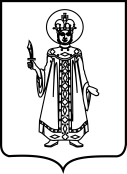 ПОСТАНОВЛЕНИЕАДМИНИСТРАЦИИ ГОРОДСКОГО ПОСЕЛЕНИЯ УГЛИЧ ЯРОСЛАВСКОЙ ОБЛАСТИПОСТАНОВЛЕНИЕАДМИНИСТРАЦИИ ГОРОДСКОГО ПОСЕЛЕНИЯ УГЛИЧ ЯРОСЛАВСКОЙ ОБЛАСТИПОСТАНОВЛЕНИЕАДМИНИСТРАЦИИ ГОРОДСКОГО ПОСЕЛЕНИЯ УГЛИЧ ЯРОСЛАВСКОЙ ОБЛАСТИПОСТАНОВЛЕНИЕАДМИНИСТРАЦИИ ГОРОДСКОГО ПОСЕЛЕНИЯ УГЛИЧ ЯРОСЛАВСКОЙ ОБЛАСТИПОСТАНОВЛЕНИЕАДМИНИСТРАЦИИ ГОРОДСКОГО ПОСЕЛЕНИЯ УГЛИЧ ЯРОСЛАВСКОЙ ОБЛАСТИот22.05.2020№141Об утверждении Протокола заседания межведомственной комиссии по экономическим вопросам Об утверждении Протокола заседания межведомственной комиссии по экономическим вопросам Об утверждении Протокола заседания межведомственной комиссии по экономическим вопросам Об утверждении Протокола заседания межведомственной комиссии по экономическим вопросам № п/пНаименование услугиЕд. изм.Стоимость услуги, руб.Прокат лодок, водных велосипедовчас250Пользование понтоном, в. т.ч.- сектор №1 (береговая сторона)- сектор №2 (речная сторона)п.м. /месяц700750Предоставление мест размещения лодок ПВХед./месяц2000Пользование понтоном для гостевого судна (до 4 ч.)ед./час150Пользование понтоном для гостевого судна (свыше 4 ч.)ед./сутки600Прокат спасательного жилета, в. т.ч.- взрослый- детскийед./сутки5030Предоставление спуска на воду для лодокуслуга500Стоянка автотранспорта на лодочной станцииед./сутки100Предоставление мест размещения товарап.м. /месяц700Посещение туалетного модуля в «Парке Победы»посещение20Посещение туалетного модуля в «Парке Победы» участниками ярмарки «Сувенирная аллея» и «Ярмарка на набережной»посещение5Посещение туалетного модуля по ул.Гражданскойпосещение20Посадка цветочной рассадыкв.м.500Работа трактора МТЗ 82.2  с навесным (прицепным) оборудованиемчас1300